Številka: 351-62/2019Datum:   26. 11. 2020ČLANOM OBČINSKEGA SVETAOBČINE IZOLAPriloge:obrazložitev (priloga I),sklep – 2x (priloga IIa in IIb).Priloga IObrazložitevObčina Izola kandidira na razpis MKGP za sredstva Evropskega pomorskega in ribiškega sklada za operacijo: Obnova ribiškega pristanišča – Izola – II. faza (severni del).Vrednost operacije: Vrednost investicije po tekočih cenah znaša 2.649.107,65 eurov (z vključenim davkom na dodano vrednost) in se izvaja skladno s časovnim načrtom od leta 2019 (priprave) do decembra 2021 (zaključek gradnje).Vire za financiranje zagotavljajo:• Lastna finančna sredstva v znesku 489.107,65 eurov,• Podpora v okviru OP 2014-2020 v znesku 2.160.000,00 eurov,Čeprav so sredstva že zagotovljena v proračunu za leto 2020 in NRP 2021 in bodo s sprejemom proračuna za leto 2021 usklajena z investicijskim programom tudi v letu 2021, razpisovalec zahteva, da Investicijski program potrdi Občinski Svet. Urgentnost sprejetja sklepov je utemeljena s tem, da mora vloga prispeti najkasneje do 30.11.2020 do 12.00 na sedež razpisovalca. Predlagamo tudi, da OS s sklepom potrdi tudi predhodno izdelano investicijsko dokumentacijo, čeprav je to potrebno samo formalno, saj je po potrditvi edino merodajen potrjen Investicijski program. Potrditev obeh sklepov je nujno za uspešnost prijave projekta na črpanje evropskih sredstev.Finančne posledice:Uspešna prijava na razpis ima pozitivne finančne posledice na proračun Občine Izola, saj s potrditvijo sofinanciranja Občina Izola pridobi 2.160.000,00 EUR v projektu, katerega investicijska vrednost znaša 2.649.107,65EUR.Predlog sklepa: Na osnovi podane obrazložitve Občinskemu svetu predlagamo, da sprejme predlagana sklepa o potrditvi investicijske dokumentacije za projekt Obnova ribiškega pristanišča – Izola – II. faza.Vodja UGDIKR                                                                                                Županmag. Tomaž Umek                                                                                     Danilo MarkočičPriloge:IIa - SKLEP O POTRDITVI INVESTICIJSKE DOKUMENTACIJE DIIP, NDIIP, PIZ Obnova ribiškega pristanišča – Izola – II. faza (severni del)IIb - SKLEP O POTRDITVI IP Obnova ribiškega pristanišča – Izola – II. faza (severni del)Priloga IIaŠtevilka: 351-62/2019Datum:   Na podlagi 29. člena Zakona o lokalni samoupravi (Uradni list RS, št. 94/07 – uradno prečiščeno besedilo, 76/08, 79/09, 51/10, 40/12 – ZUJF, 14/15 – ZUUJFO, 11/18 – ZSPDSLS-1, 30/18, 61/20 in 80/20), Zakona o javnih financah (Uradni list RS, št. 11/11 – uradno prečiščeno besedilo, 14/13 – popr., 101/13, 55/15 – ZFisP, 96/15 – ZIPRS1617 in 13/18), Uredbe o dokumentih razvojnega načrtovanja in postopkih za pripravo predloga državnega proračuna (Uradni list RS, št. 54/10 in 35/18), Uredbe o enotni metodologiji za pripravo in obravnavo investicijske dokumentacije na področju javnih financ (Uradni list RS, št. 60/06, 54/10 in 27/16) 30. in 101. člena Statuta Občine Izola – uradno prečiščeno besedilo (Uradne objave Občine Izola, št. 5/18) je Občinski svet Občine Izola na svoji …………. seji dne ......................., sprejel naslednjiSKLEP O POTRDITVI INVESTICIJSKE DOKUMENTACIJE DIIP, NDIIP, PIZObnova ribiškega pristanišča – Izola – II.faza (severni del)Potrdi se investicijska dokumentacija, ki jo je izdelal Elmarkt d.o.o. iz Portoroža:DIIP »Ribiško pristanišče Izola«,  z oznako 004/2019, julij 2019,Novelacija DIIP »Obnova ribiškega pristanišča – Izola – II. faza« z oznako NDIIP 004/2019, september 2019,Predinvesticijska zasnova »Obnova ribiškega pristanišča – Izola – II. faza«, z oznako PIZ 04/2019, oktober 2020.Sredstva so zagotovljena v proračunu in načrtu razvojnih programov Občine Izola.V NRP občine se uskladi veljavni projekt št. OB040-19-0007 – Obnova ribiškega pristanišča – Izola. Odobri se izvedba investicije. Občina z zadevno naložbo kandidira na Četrti javni razpis za ukrep ribiška pristanišča, mesta iztovarjanja, prodajne dvorane in zavetja, objavljenem v Uradnem listu RS št. 26/19 dne 26. 4. 2019. Skladno z PIZ in IP ter prijavnim obrazcem je finančna konstrukcija naložbe sledeča:Vrednost investicije po tekočih cenah znaša 2.649.107,65 eurov (z vključenim davkom na dodano vrednost) in se izvaja skladno s časovnim načrtom od leta 2019 do decembra 2021.Vire za financiranje zagotavljajo:Lastna finančna sredstva v znesku 489.107,65 eurov,Podpora v okviru OP 2014-2020 v znesku 2.160.000,00 eurov.Sklep velja takoj.                                                                                                                    Ž u p a n                                                                                                            Danilo MarkočičSklep prejmejo:	Evropski sklad za pomorstvo in ribištvo	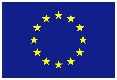 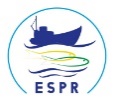   Evropska unijaJP Komunala Izola d.o.o.Elmarkt d.o.o.Zbirka dokumentarnega gradivaArhiv OS – 2xPriloga IIbŠtevilka: 351-62/2019Datum:   Na podlagi 29. člena Zakona o lokalni samoupravi (Uradni list RS, št. 94/07 – uradno prečiščeno besedilo, 76/08, 79/09, 51/10, 40/12 – ZUJF, 14/15 – ZUUJFO, 11/18 – ZSPDSLS-1, 30/18, 61/20 in 80/20), Zakona o javnih financah (Uradni list RS, št. 11/11 – uradno prečiščeno besedilo, 14/13 – popr., 101/13, 55/15 – ZFisP, 96/15 – ZIPRS1617 in 13/18), Uredbe o dokumentih razvojnega načrtovanja in postopkih za pripravo predloga državnega proračuna (Uradni list RS, št. 54/10 in 35/18), Uredbe o enotni metodologiji za pripravo in obravnavo investicijske dokumentacije na področju javnih financ (Uradni list RS, št. 60/06, 54/10 in 27/16) 30. in 101. člena Statuta Občine Izola – uradno prečiščeno besedilo (Uradne objave Občine Izola, št. 5/18) je Občinski svet Občine Izola na svoji …………… dne ......................., sprejel naslednjiSKLEP O POTRDITVI INVESTICIJSKE DOKUMENTACIJE IPObnova ribiškega pristanišča – Izola – II.faza (severni del)Potrdi se investicijski program za projekt: Obnova ribiškega pristanišča – Izola – II. Faza (severni del), ki ga je izdelal Elmarkt d.o.o. dne 28.10.2020 z oznako IP 004/2019.Sredstva so zagotovljena v proračunu in načrtu razvojnih programov Občine Izola.V NRP občine se uskladi veljavni projekt št. OB040-19-0007 – Obnova ribiškega pristanišča – Izola. Odobri se izvedba investicije. Občina z zadevno naložbo kandidira na Četrti javni razpis za ukrep ribiška pristanišča, mesta iztovarjanja, prodajne dvorane in zavetja, objavljenem v Uradnem listu RS št. 26/19 dne 26. 4. 2019. Skladno z PIZ in IP ter prijavnim obrazcem je finančna konstrukcija naložbe sledeča:Vrednost investicije po tekočih cenah znaša 2.649.107,65 eurov (z vključenim davkom na dodano vrednost) in se izvaja skladno s časovnim načrtom od leta 2019 do decembra 2021.Vire za financiranje zagotavljajo:Lastna finančna sredstva v znesku 489.107,65 eurov,Podpora v okviru OP 2014-2020 v znesku 2.160.000,00 eurov.Sklep velja takoj.    								                                                                                                                          Ž u p a n                                                                                                            Danilo Markočič	Evropski sklad za pomorstvo in ribištvo	  Evropska unijaSklep prejmejo:JP Komunala Izola d.o.o.Elmarkt d.o.o.Zbirka dokumentarnega gradivaArhiv OS – 2x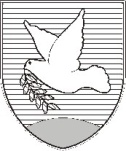 OBČINA IZOLA – COMUNE DI ISOLAžupan – IL SINDACO Sončno nabrežje 8 – Riva del Sole 86310 Izola – IsolaTel: 05 66 00 100, Fax: 05 66 00 110E-mail: posta.oizola@izola.siWeb: http://www.izola.si/ZADEVA:Obnova ribiškega pristanišča – Izola – II. faza Potrditev investicijske dokumentacijePRAVNA PODLAGA:Zakon o javnih financah (Uradni list RS, št. 11/11 – uradno prečiščeno besedilo, 14/13 – popr., 101/13, 55/15 – ZFisP, 96/15 – ZIPRS1617 in 13/18)Uredba o dokumentih razvojnega načrtovanja in postopkih za pripravo predloga državnega proračuna (Uradni list RS, št. 54/10 in 35/18)Uredba o enotni metodologiji za pripravo in obravnavo investicijske dokumentacije na področju javnih financ (Uradni list RS, št. 60/06, 54/10 in 27/16)PRIPRAVLJALEC GRADIVA:Urad za gospodarske dejavnosti, investicije in komunalni razvojPOROČEVALEC:mag. Tomaž Umek, vodja uradaOBČINA IZOLA – COMUNE DI ISOLA                                                                  OBČINSKI SVET – CONSIGLIO COMUNALESončno nabrežje 8 – Riva del Sole 86310 Izola – IsolaTel: 05 66 00 100, Fax: 05 66 00 110E-mail: posta.oizola@izola.siWeb: http://www.izola.si/OBČINA IZOLA – COMUNE DI ISOLA                                                                  OBČINSKI SVET – CONSIGLIO COMUNALESončno nabrežje 8 – Riva del Sole 86310 Izola – IsolaTel: 05 66 00 100, Fax: 05 66 00 110E-mail: posta.oizola@izola.siWeb: http://www.izola.si/